13.04.20. Логопедическое занятие. Время 15.00.Тема:  «Работа с предлогами : ИЗ , НА , С. Составление короткого рассказа по картинке с предлогами  Из , на , с».Внимательно рассмотри картинку.Какое время года на ней ?Кто нарисован на картинке ?Что делает мальчик?Что делает девочка ?Что делает собака?Дай имена всем .Составь рассказ по картинке.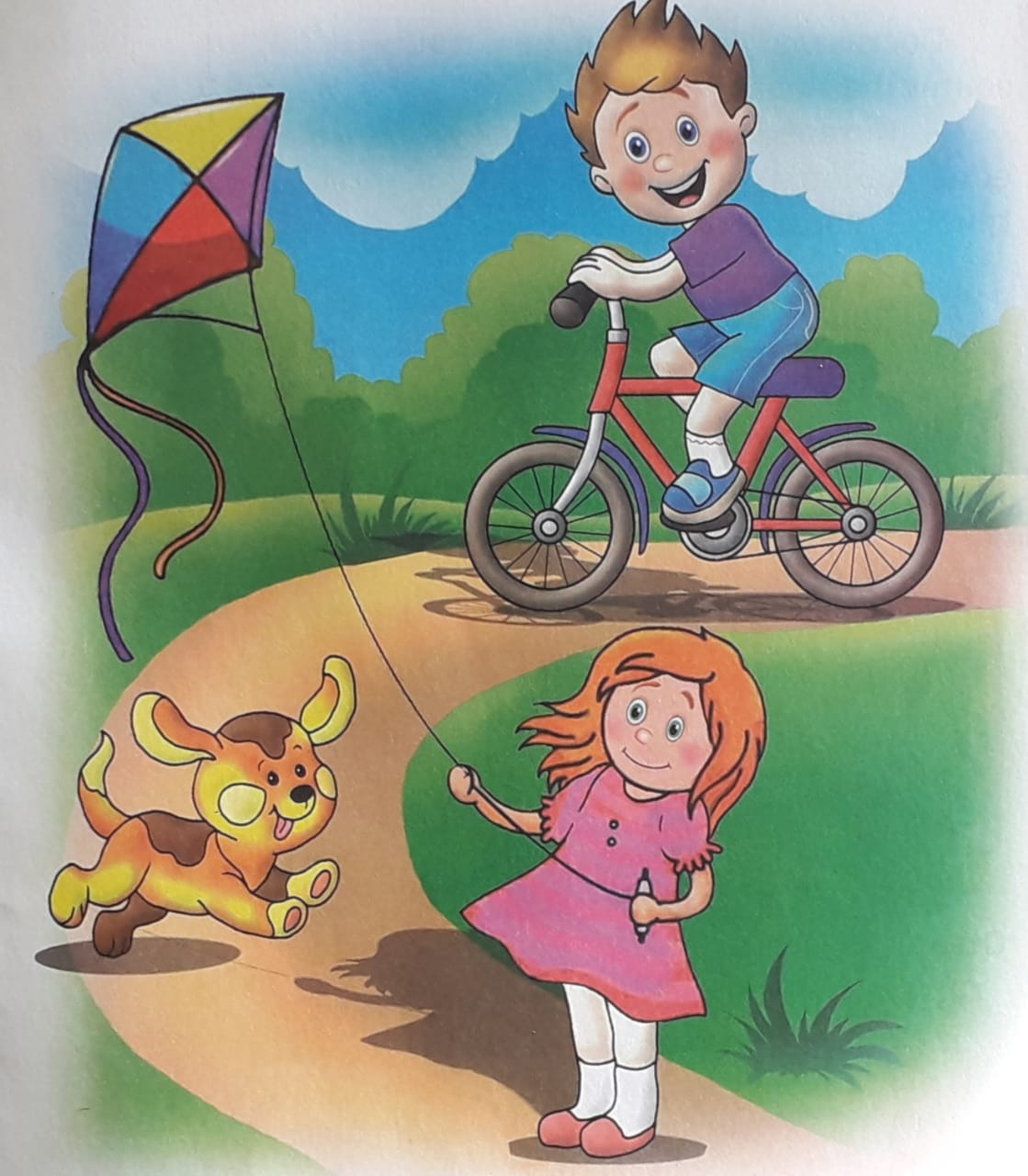 